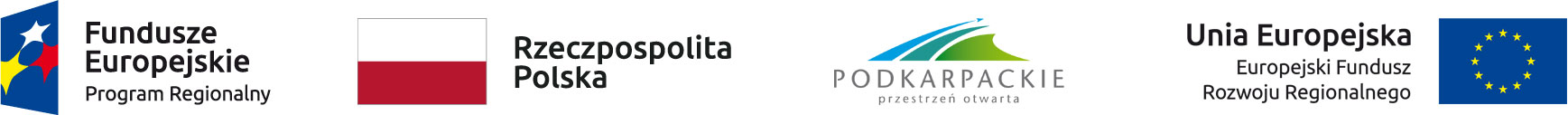 Załącznik nr 8.2 do Regulaminu konkursuKARTA OCENY MERYTORYCZNEJ PROJEKTU ZGŁOSZONEGO DO DOFINANSOWANIA ZE ŚRODKÓW EFRR W RAMACH OSI PRIORYTETOWYCH I-VI REGIONALNEGO PROGRAMU OPERACYJNEGO WOJEWÓDZTWA PODKARPACKIEGO NA LATA 2014-2020W ZAKRESIE ANALIZY FINANSOWEJ I EKONOMICZNEJ Imię i nazwisko eksperta oceniającego wniosek:……………………………………..……..				Data:……………………… 	                Podpis czytelny:……………………………..……	W przypadku uzyskania przez projekt w wyniku oceny jakościowej poniżej minimalnej liczby punktów, wynik oceny wymaga uzasadnienia.Imię i nazwisko eksperta oceniającego wniosek: ………………………………………………………….	Data: ……………………		Podpis czytelny: ……………………………………..………………..	Załącznik nr 8.2 do Regulaminu konkursuKARTA OCENY MERYTORYCZNEJ PROJEKTU ZGŁOSZONEGO DO DOFINANSOWANIA ZE ŚRODKÓW EFRR W RAMACH OSI PRIORYTETOWYCH I-VI REGIONALNEGO PROGRAMU OPERACYJNEGO WOJEWÓDZTWA PODKARPACKIEGO NA LATA 2014-2020W ZAKRESIE ANALIZY TECHNICZNEJ I TECHNOLOGICZNEJ Imię i nazwisko eksperta oceniającego wniosek:……………………………………..……..				Data:……………………… 	                Podpis czytelny:……………………………..……	W przypadku uzyskania przez projekt w wyniku oceny jakościowej poniżej minimalnej liczby punktów, wynik oceny wymaga uzasadnienia.Imię i nazwisko eksperta oceniającego wniosek: ………………………………………………………….	Data: ……………………		Podpis czytelny: ……………………………………..………………..	Oś priorytetowa (nazwa, numer):IV Ochrona środowiska naturalnego i dziedzictwa kulturowegoDziałanie (nazwa, numer):4.3 GOSPODARKA WODNO-ŚCIEKOWARPPK.04.03.002-IZ.00-18-001/18Poddziałanie (jeśli dotyczy):4.3.2 ZAOPATRZENIE W WODĘ Typ projektu (jeśli dotyczy):Nr wniosku:RPPK.04.03.02-18-……../18Tytuł:Wnioskodawca:Lp.KRYTERIA MERYTORYCZNE STANDARDOWETAKNIENIE DOTYCZYUZASADNIENIELogika projektuPrawidłowość analizy wariantów alternatywnychKwalifikowalność wydatkówPoprawność przeprowadzenia analizy potencjału instytucjonalnego wnioskodawcyZasada zapobiegania dyskryminacji Równość szans kobiet i mężczyznZasada zrównoważonego rozwojuKlauzula delokalizacyjna (jeśli dotyczy)Prawidłowość metodologiczna i rachunkowa analizy finansowejSpełnienie kryteriów progowych wskaźników finansowychTrwałość finansowa projektuPrawidłowość analizy ekonomicznejLp.KRYTERIA MERYTORYCZNE SPECYFICZNETAKNIEUZASADNIENIE1.Zgodność typu projektu z listą typów projektów określonych w Regulaminie konkursu 2.Zapewnienie zgodności z prawem krajowym w zakresie budowy urządzeń służących do zaopatrzenia w wodęUzasadnienie w przypadku oceny negatywnej wnioskuLp.  Kryteria jakościoweMaksymalna suma punktówPrzyznanapunktacjaUzasadnienie 1.Planowana efektywność kosztowaprojektu302.Poziom zwodociągowania gminy203.Wpływ projektu na zmniejszenie dysproporcji w wyposażeniu w infrastrukturę pomiędzy miastami, a obszarami wiejskimi204.Komplementarność projektu z innymi inwestycjami wodociągowymi na terenie gminy55.Kompleksowość projektu 106. Gotowość do realizacji inwestycji107. Preferencje terytorialne5Maksymalna liczba punktów100Uzasadnienie w przypadku negatywnej oceny wnioskuOś priorytetowa (nazwa, numer):IV Ochrona środowiska naturalnego i dziedzictwa kulturowegoDziałanie (nazwa, numer):4.3 GOSPODARKA WODNO-ŚCIEKOWARPPK.04.03.02-IZ.00-18-001/18Poddziałanie (jeśli dotyczy):4.3.2 ZAOPATRZENIE W WODĘTyp projektu (jeśli dotyczy):Nr wniosku:RPPK.04.03.02-18-…../18Tytuł:Wnioskodawca:Lp.KRYTERIA MERYTORYCZNE STANDARDOWETAKNIENIE DOTYCZYUZASADNIENIELogika projektuPrawidłowość analizy wariantów alternatywnychKwalifikowalność wydatkówPoprawność przeprowadzenia analizy potencjału instytucjonalnego wnioskodawcyZasada zapobiegania dyskryminacji Równość szans kobiet i mężczyznZasada zrównoważonego rozwojuKlauzula delokalizacyjna (jeśli dotyczy)Wykonalność techniczna i technologiczna projektuUwarunkowania prawne i organizacyjne związane z procesem inwestycyjnymZmiany klimatuLp.KRYTERIA MERYTORYCZNE SPECYFICZNETAKNIENIE DOTYCZYUZASADNIENIE1.Zgodność typu projektu z listą typów projektów określonych w Regulaminie konkursu 2.Zapewnienie zgodności z prawem krajowym w zakresie budowy urządzeń służących do zaopatrzenia w wodęUzasadnienie w przypadku oceny negatywnej wnioskuLp.  Kryteria jakościoweMaksymalna suma punktówPrzyznanapunktacjaUzasadnienie 1.Planowana efektywność kosztowa projektu302.Poziom zwodociągowania gminy203.Wpływ projektu na zmniejszenie dysproporcji w wyposażeniu w infrastrukturę pomiędzy miastami, a obszarami wiejskimi204.Komplementarność projektu z innymi inwestycjami wodociągowymi na terenie gminy55.Kompleksowość projektu106.Gotowość do realizacji inwestycji107.Preferencje terytorialne5Maksymalna liczba punktów100Uzasadnienie w przypadku negatywnej oceny wniosku